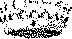 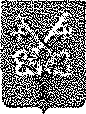 COMUNE DI VAGLIACittà Metropolitana di Firenze Il SINDACOVia Bolognese 1259	(prima convocazione)INTEGRAZIONE ORDINE DEL GIORNO10:00(seconda convocazione)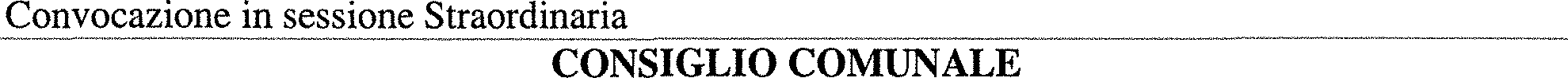 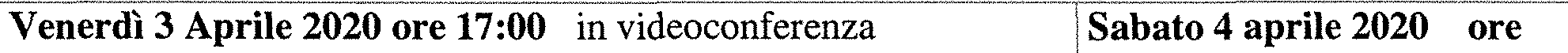 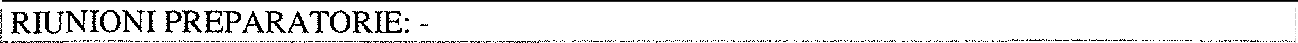 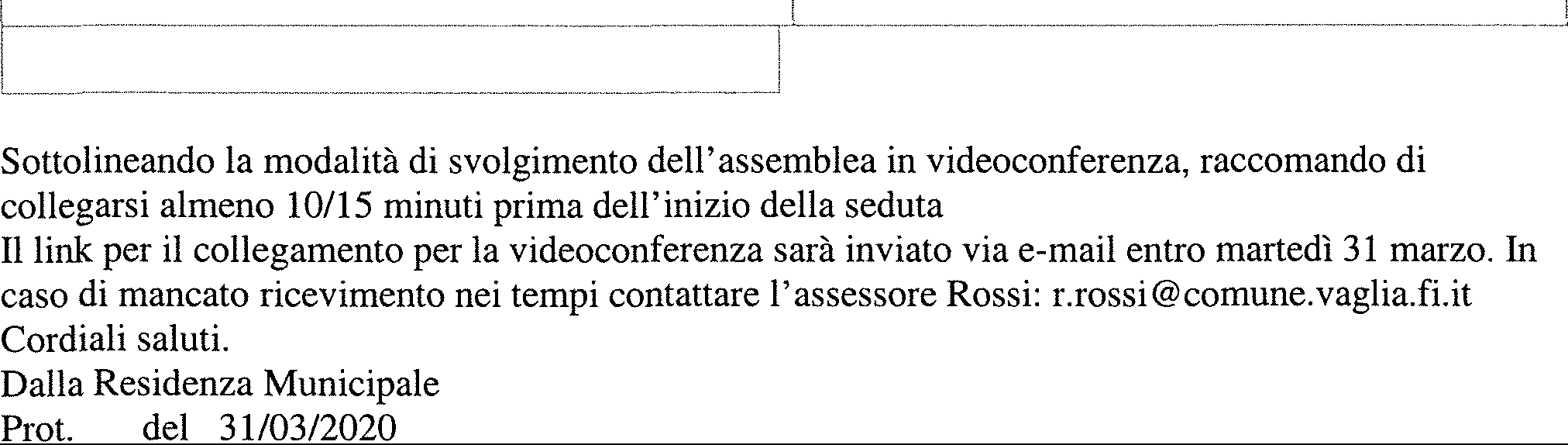 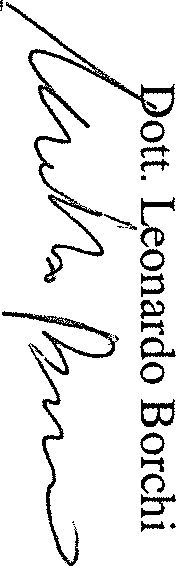 